09.04.2020											         № 339						г. СевероуральскО подготовке проекта о внесении изменений в Правила землепользования и застройки Североуральского городского округаРуководствуясь частью 5 статьи 33 Градостроительного кодекса Российской Федерации, Федеральным законом от 06 октября 2003 года                                  № 131 -ФЗ «Об общих принципах организации местного самоуправления в Российской Федерации», Уставом Североуральского городского округа, решением Думы Североуральского городского округа от 29.08.2018 № 59 «Об утверждении Положения об организации и проведении общественных обсуждений или публичных слушаний по вопросам градостроительной деятельности на территории Североуральского городского округа», постановлением Главы Североуральского городского округа от 05.10.2006 
№ 1422 «О создании Комиссии по подготовке проекта Правил землепользования и застройки в Североуральском городском округе и проведению публичных слушаний», на основании протокола заседания Комиссии по подготовке проекта Правил землепользования и застройки в Североуральском городском округе и проведению публичных слушаний от 13.03.2020, Администрация Североуральского городского округа ПОСТАНОВЛЯЕТ:1. Приступить к подготовке проекта о внесении изменений в Правила землепользования и застройки Североуральского городского округа (далее-проект Правил), утвержденные решением Думы Североуральского городского округа                           от 21.12.2012 № 152 «Об утверждении Правил землепользования и застройки Североуральского городского округа».2.	 Утвердить Порядок и сроки проведения работ по подготовке проекта Правил землепользования и застройки Североуральского городского округа (прилагается).3. Контроль за исполнением настоящего постановления возложить на Заместителя Главы Администрации Североуральского городского округа 
В.В. Паслера4. Опубликовать сообщение о принятии решения о подготовке проекта Правил в газете «Наше слово» и разместить на официальном сайте Администрации Североуральского городского округа.Глава Североуральского городского округа					В.П. МатюшенкоУТВЕРЖДЕНЫпостановлением Администрации Североуральского городского округаот 09.04.2020 № 339«О подготовке проекта о внесенииизменений в Правила землепользованияи застройки Североуральскогогородского округа»Порядок и сроки проведения работ по подготовке проекта о внесении изменений в Правила землепользования и застройки Североуральского городского округа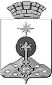 АДМИНИСТРАЦИЯ СЕВЕРОУРАЛЬСКОГО ГОРОДСКОГО ОКРУГАПОСТАНОВЛЕНИЕп./п.Виды работ (этапы)Сроки исполненияИсполнитель1Опубликование сообщения о принятии решения о подготовке проекта о внесении изменений в Правила землепользования и застройки Североуральского городского округа (далее проект)Не позднее чем по истечении десяти дней с даты принятия решения о подготовке проектаГлава Североуральского городского округа2Подготовка проекта и его проверка на соответствие требованиям технических регламентов, генеральному плану Североуральского городского округаВ течение 10 рабочих дней со дня истечения срока направления предложений по проектуКомиссия по подготовке проекта Правил землепользования и застройки в Североуральском городском округе (далее - Комиссия) Администрация Североуральского городского округа в лице отдела градостроительства, архитектуры и землепользования Администрации Североуральского городского округа (далее отдел градостроительства, архитектуры и землепользования)3Направление по результатам проверки проекта Главе Североуральского городского округаВ течение 3 дней со дня подготовки проектаОтдел градостроительства, архитектуры и землепользования 4Принятие решения о проведении публичных слушаний по внесению изменений в Правила землепользования и застройки Североуральского городского округане позднее чем через десять дней со дня получения проектаГлава Североуральского городского округа5Проведение публичных слушаний в установленном порядкеМинимум 1 месяц максимум 3 месяца со дняопубликования проекта правилАдминистрация Североуральского городского округа6Обеспечение внесения изменений в проект (в случае необходимости) с учетом результатов публичных слушаний В течение 10 дней со дня проведения публичных слушанийКомиссия7Направление проекта Главе Североуральского городского округаВ течение 10 дней со дня проведения публичных слушанийКомиссия8Принятие решения о направлении проекта в Думу Североуральского городского округа или об отклонении проекта и о направлении его на доработку с указанием даты его повторного представленияВ течение десяти дней после представления проектаГлава Североуральского городского округа9Утверждение изменений в Правила землепользования и застройки Североуральского городского округаВ соответствии с нормативным правовым актом, регламентирующим деятельность Думы Североуральского городского округаДума Североуральского городского округа